6th class                         Work at Home              May 18th – 22nd  2020We hope that everyone enjoyed the weekend. Here is your work for the week. As usual, do what you can do. If you need help or clarification on anything, please email your teacher. Please correct last week’s work using answers for self-correcting                                             on the school website. This is part of your work for the week as we                                                                      would like to know if you are having any difficulties. MathsMathemagic 6 pages 143 (do no. 1 orally), 144 & 146. 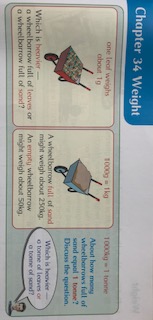 Practise maths facts using https://www.abcya.com/grades/6/numbers Math Fact Shoot-Out is a good one to try first.Do ‘medium’ level or ‘hard’ for a challenge.Optional-Master Your Maths Week 22These exercises are also found at the end of the outline and can be done if you need extra work.English‘Wonder’. A PDF copy was attached on the outline dated 20th April. Read Page 97 (start of Part 4 Jack) to page 132 (end of The Boyfriend).You should read about 6/7 pages a day and answer the questions for the chapters, also attached, as you finish the chapters. You do not need to write full sentences.GaeilgeBun go Barr ‘Lá gan Éide Scoile’ leathannaigh 98 & 99. Léigh an scéal agus déan B & C ar lch 100 agus D & E ar lch 101. Read the story on pages 98 & 99 and do B & C on page 100 and D & F on page 101. Foclóir don scéal:Grammadach: go through Scoilnet PowerPoint on Na briathra neamhrialta (the irregular verbs).Do the Exercise in Bun go Barr page 76 K (make sure you write the story out in the aimsir fháistineach).SPHEWe are attaching a pdf of a booklet to help you get ready to move from primary school to secondary school. It is called from ‘From Big Fish to Little Fish’ (My Workbook About Moving from Primary to Secondary School)Read and complete the activities from page 1 to page 5SESE Continue with Project on Greece due at the end of the week. Optional maths: Master Your Maths Week 22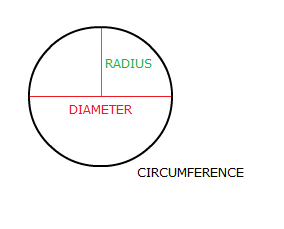 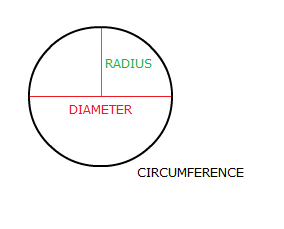 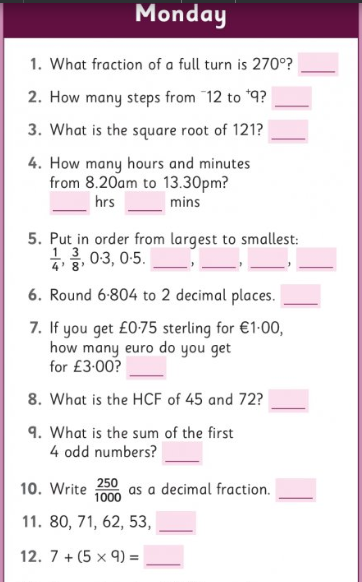 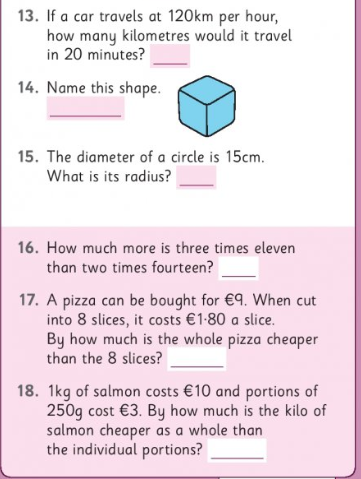 Optional maths: Master Your Maths Week 22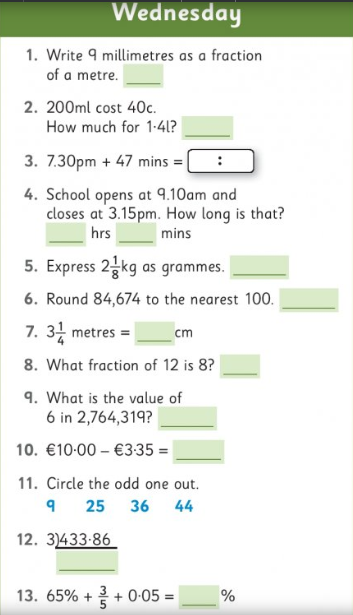 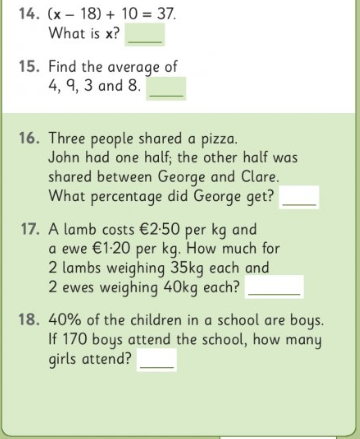 GaeilgeBéarlaÉide scoileschool clothesgortafaminean lár dar gcionnthe following daybochtpooraisteachaunusual/strangeShocraigh siadthey decidedAn oireann sé dom?does it suit me?cuaráinsandalssár i bhfadbefore longan cuairteoirthe visitorgrianghrafannaphotographsseicchequeag fáil bháisdying